Post-Excom Documents          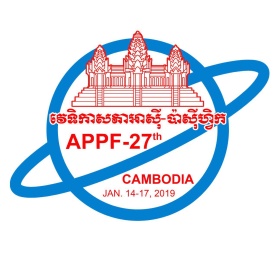 As of 04th October 2018                                              The 27th Annual Meeting of the Asia Pacific Parliamentary Forum (APPF-27)Theme: “Strengthening Parliamentary Partnership for Peace, Security and Sustainable Development”AGENDA OF THE APPF-27APPF Women Parliamentarians MeetingStrengthening Asia-Pacific region partnership for gender equality and empowerment of women and girls for peace and sustainable developmentEnsuring equality for all women and men access to education, technical training and information technology for sustainable peace and achieving SDGsPromoting gender equality and women empowerment in decision-making at all levelsSession 1: Political and Security MattersBuilding Trust for Peace, Security and Sustainable Development in the RegionCombating Terrorism and Transnational Crimes in the RegionStrengthening Parliamentary Cooperation in Promoting the Responsible use of Cyberspace for Social ProgressSession 2: Economic and Trade MattersEnhancing Cooperation among Member States to build strong institution for Promoting Trade and Inclusive GrowthPromoting Financial Access and Vocational Training for Small-Medium Enterprises for Employment and PeaceEnhancing Connectivity in the Asia-Pacific through E-CommerceSession 3: Regional Cooperation in the Asia-Pacific RegionEnhancing Parliamentary Roles in response to Climate ChangePromoting Cooperation on Disaster Risk Reduction (Proposed by Japan)Enhancing Parliamentary Cooperation in Promoting Cultural Diversity and Tourism in Asia PacificSession 4: Final PlenaryReport of the Meeting of Women ParliamentariansThe Next Host Parliament of the 28th APPFAdoption of the Resolution and Joint Communiqué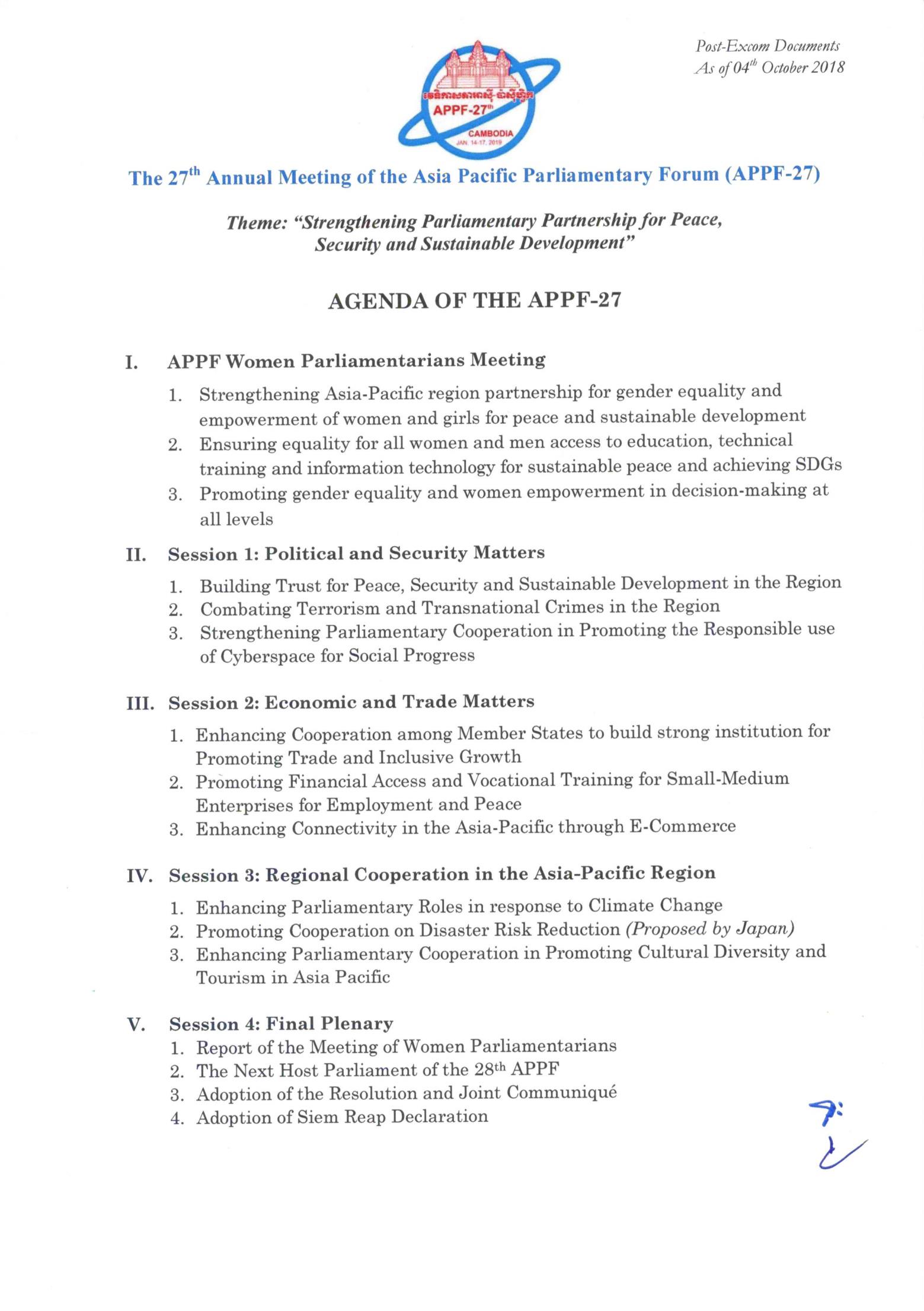 Adoption of Siem Reap Declaration